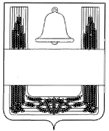 СОВЕТ ДЕПУТАТОВ СЕЛЬСКОГО ПОСЕЛЕНИЯ СИНДЯКИНСКИЙ  СЕЛЬСОВЕТ ХЛЕВЕНСКОГО МУНИЦИПАЛЬНОГО РАЙОНА ЛИПЕЦКОЙ ОБЛАСТИ РОССИЙСКОЙ ФЕДЕРАЦИИШестая сессия  шестого  созываРЕШЕНИЕ26 февраля 2021 года                с. Синдякино                                     № 24О Положении «О порядке и условиях предоставления в аренду муниципального имущества, включенного в перечень муниципального имущества, предназначенного для передачи во владение и (или) в пользование субъектам малого и среднего предпринимательства и организациям, образующим инфраструктуру поддержки субъектов малого и среднего предпринимательства»Рассмотрев представленный главой администрации сельского поселения Синдякинский  сельсовет Хлевенского муниципального района проект Положения "О порядке и условиях предоставления в аренду муниципального имущества, включенного в перечень муниципального имущества, предназначенного для передачи во владение и (или) в пользование субъектам малого и среднего предпринимательства и организациям, образующим инфраструктуру поддержки субъектов малого и среднего предпринимательства", в соответствии с Федеральным законом от 24.07.2007 № 209-ФЗ"О развитии малого и среднего предпринимательства в Российской Федерации", Уставом сельского поселения Синдякинский  сельсовет Хлевенского муниципального района Липецкой области Российской Федерации, Совет депутатов сельского поселения Синдякинский  сельсовет Хлевенского муниципального районаРЕШИЛ:  1.Принять Положение "О порядке и условиях предоставления в аренду муниципального имущества, включенного в перечень муниципального имущества, предназначенного для передачи во владение и (или) в пользование субъектам малого и среднего предпринимательства и организациям, образующим инфраструктуру поддержки субъектов малого и среднего предпринимательства" (прилагается).2. Направить вышеуказанный нормативный правовой акт главе сельского поселения для подписания и обнародования.3. Настоящее решение вступает в силу со дня его подписания.Председатель Совета депутатов сельского поселения Синдякинский  сельсовет	А.В.Щербатых  Приложение  к решению Совета депутатов сельского поселения Синдякинский  сельсовет Хлевенского муниципального района "О Положении "О порядке и условиях предоставления в аренду муниципального имущества, включенного в перечень муниципального имущества, предназначенного для передачи во владение и (или) в пользование субъектам малого и среднего предпринимательства и организациям, образующим инфраструктуру поддержки субъектов малого и среднего предпринимательства" ПОЛОЖЕНИЕ«О порядке и условиях предоставления в аренду муниципального имущества, включенного в перечень муниципального имущества, предназначенного для передачи во владение и (или) в пользование субъектам малого и среднего предпринимательства и организациям, образующим инфраструктуру поддержки субъектов малого и среднего предпринимательства»Общие положения1. Настоящее Положение разработано в соответствии с Федеральным законом от 24.07.2007 № 209-ФЗ «О развитии малого и среднего предпринимательства в Российской Федерации» (от 08.06.2020 № 169-ФЗ внесены изменения), Федеральным законом от 26.07.2006 № 135-ФЗ «О защите конкуренции» и определяет порядок и условия предоставления в аренду муниципального имущества, включенного в перечень (далее – Перечень) муниципального имущества, предназначенного для передачи во владение и (или) в пользование субъектам малого и среднего предпринимательства и организациям, образующим инфраструктуру поддержки субъектов малого и среднего предпринимательства, а также физическим лицам, не являющимся индивидуальными предпринимателями и применяющим специальный налоговый режим «Налог на профессиональный доход» (далее – субъекты МСП).2. Арендодателем муниципального имущества (далее – имущество), включенного в Перечень, является администрация сельского поселения Синдякинский  сельсовет Хлевенского муниципального района Липецкой области (далее – Администрация).3. Имущество предоставляется в аренду с соблюдением требований, установленных Федеральным законом от 26.07.2006 № 135-ФЗ «О защите конкуренции» и Земельным кодексом Российской Федерации.3.1. В течение года с даты включения муниципального имущества в Перечень Администрация объявляет аукцион (конкурс) на право заключения договора, предусматривающего переход прав владения и (или) пользования в отношении указанного имущества, среди субъектов малого и среднего предпринимательства и организаций, образующих инфраструктуру поддержки субъектов малого и среднего предпринимательства, или осуществляет предоставление такого имущества по заявлению указанных лиц в случаях, предусмотренных Федеральным законом «О защите конкуренции».4. Заключение договора аренды имущества осуществляется:4.1. По результатам торгов (конкурса, аукциона) на право заключения договора аренды среди субъектов МСП в соответствии с приказом ФАС России от 10.02.2010 № 67 «О порядке проведения конкурсов или аукционов на право заключения договоров аренды, договоров безвозмездного пользования, договоров доверительного управления имуществом, иных договоров, предусматривающих переход прав в отношении государственного или муниципального имущества, и перечне видов имущества, в отношении которого заключение указанных договоров может осуществляться путем проведения торгов в форме конкурса».4.2. Без проведения торгов с субъектом МСП в виде муниципальной преференции с предварительного получения согласия антимонопольного органа в порядке, установленном главой 5 Федерального закона от 26.07.2006 № 135-ФЗ «О защите конкуренции» или в соответствии с Земельным кодексом Российской Федерации.5. Решение о предоставлении субъектам МСП имущества принимается Администрацией на основании заключения о возможности предоставления имущества в аренду, подготовленного комиссией по определению условий сдачи в аренду имущества (далее – Комиссия), создаваемой Администрацией. В Комиссию включаются представители Координационного совета при Администрации сельского поселения Синдякинский  сельсовет Хлевенского муниципального района по поддержке малого и среднего предпринимательства.Условия и порядок рассмотрения заявления о предоставлении в аренду имущества6. Заявление о предоставлении в аренду имущества целевым назначением определенному лицу (далее – заявление) направляется в Администрацию с указанием предполагаемого срока аренды и может быть принято к рассмотрению при соблюдении следующих условий:- юридическое либо физическое  лицо (далее – заявитель), подавшее заявление, в соответствии с действующим законодательством относится к субъектам МСП;- имущество, указанное в заявлении, включено в перечень;- имущество свободно от прав третьих лиц.7. При несоблюдении одного из условий, предусмотренных пунктом 6 настоящего раздела, Администрацией направляется заявителю мотивированный письменный отказ в рассмотрении заявления.Условия предоставления и использования имущества8. Имущество предоставляется в аренду в соответствии с его целевым назначением на срок не менее пяти лет. Срок действия договора может быть уменьшен на основании поданного до заключения такого договора заявления лица, приобретающего права аренды. Срок договора аренды земельного участка, включенного в Перечень, определяется в соответствии с Земельным кодексом Российской Федерации.Если имущество может быть использовано по различному целевому назначению, то при предоставлении его в аренду указывается целевое назначение, указанное в заявлении субъекта МСП.9. Субъектам МСП, которые имеют право на предоставление им имущества в аренду в соответствии с настоящим Положением и которые осуществляют социально значимые виды деятельности на территории сельского поселения Синдякинский  сельсовет Хлевенского муниципального района Липецкой области, установленные постановлением Администрации, арендная плата за муниципальное имущество (за исключением земельных участков) составляет:- в первый год аренды – 40 процентов от рыночной стоимости арендной платы, установленной при заключении договора аренды;- во второй год - 60 процентов от рыночной стоимости арендной платы, установленной при заключении договора аренды;- в третий год – 80 процентов от рыночной арендной платы, установленной при заключении договора аренды; - в четвертый и пятый годы – 100 процентов от рыночной арендной платы, установленной при заключении договора аренды.Данное условие может быть использовано только один раз при заключении договора аренды в отношении одного и того же имущества, включенного в Перечень и арендуемого одним и тем же субъектом МСП.10. Целевое использование субъектом МСП арендуемого имущества является существенным условием договора аренды, и в случае его нарушения Администрация имеет право расторгнуть договор аренды.Порядок предоставления имущества в аренду на торгах субъектам МСП11. Право заключить договор аренды имущества на торгах в случае, указанном в подпункте 4.1 настоящего Положения, имеют субъекты МСП.12. Основанием для предоставления имущества в аренду на торгах является решение Администрации о проведении торгов имущества:- включенного в Перечень и не востребованного в течение трех месяцев со дня его официального опубликования;- в отношении которого принято решение об отказе в предоставлении субъекту МСП, арендующему данное имущество, без проведения торгов на новый срок;- в отношении которого принято решение об отказе в предоставлении субъекту МСП без проведения торгов в виде муниципальной преференции;- в отношении которого в течение одного месяца со дня опубликования Перечня (изменений в Перечень) поступило два и более заявления о предоставлении в виде муниципальной преференции.13. При предоставлении имущества в аренду на торгах (конкурсах, аукционах) Администрация осуществляет полномочия организатора торгов (конкурсов, аукционов) на право заключения договоров аренды в установленном законодательством порядке.14. Начальная (минимальная) цена договора (цена лота) определяется по результатам отчета об оценке рыночной стоимости размера арендной платы муниципального имущества, включенного в Перечень, подготовленного в соответствии с законодательством, регулирующим  оценочную деятельность в Российской Федерации.Порядок предоставления имущества в аренду в порядке оказания субъектам МСП муниципальной преференции15. Право заключить договор аренды имущества без проведения торгов имеют субъекты МСП в случае, указанном в подпункте 4.2 настоящего Положения.Размер арендной платы за земельные участки определяется в соответствии с нормативным правовым актом, утвержденным Советом депутатов сельского поселения Синдякинский  сельсовет Хлевенского муниципального района Липецкой области от 26.02.2021  № 22                                     «О Процентных ставках арендной платы за использование земельных участков, находящихся в муниципальной собственности сельского поселения Синдякинский  сельсовет Хлевенского муниципального района Липецкой области».16. Субъект МСП, заинтересованный в предоставлении имущества в аренду в порядке оказания муниципальной преференции, предоставляет в Администрацию заявление о предоставлении имущества в аренду в порядке оказания муниципальной преференции, в котором указывается наименование имущества, целевое назначение и срок, на который предоставляется имущество.К заявлению прилагаются документы, предусмотренные пунктами 2-6 части 1 статьи 20 Федерального закона «О защите конкуренции».17. Заявление с прилагаемыми документами регистрируется в день поступления, на заявлении проставляется отметка о дате поступления заявления.18. В целях принятия решения о предоставлении субъекту МСП имущества в аренду без проведения торгов в порядке оказания муниципальной преференции Комиссия в двухнедельный срок со дня предоставления полного пакета документов рассматривает поступившее от заинтересованного субъекта МСП заявление и предоставленные документы, дает заключение о возможности предоставления имущества в аренду и передает его Администрации.19. В случае дачи Комиссией заключения о возможности предоставления имущества в аренду в виде муниципальной преференции Администрация в семидневный срок со дня получения документов, предоставленных Комиссией, готовит заявление о даче согласия на предоставление муниципальной преференции в форме предоставления имущества, проект постановления Администрации, предусматривающий предоставление муниципальной преференции, с указанием цели предоставления муниципальной преференции и ее размера, после чего направляет заявление с прилагаемыми документами, указанными в части 1 статьи 20 Федерального закона «О защите конкуренции», в антимонопольный орган для получения согласия.20. В случае удовлетворения заявления антимонопольным органом Администрация в семидневный срок со дня получения решения антимонопольного органа оформляет решение о предоставлении имущества в аренду в порядке предоставления муниципальной преференции, после чего обеспечивает в установленные федеральным законодательством порядке и сроки проведение оценки рыночной стоимости объекта оценки (размера арендной платы).21. В семидневный срок со дня получения отчета оценщика Администрация готовит и направляет субъекту МСП проект договора аренды для подписания.22. В случае дачи Комиссией заключения о невозможности предоставления имущества по основаниям, перечисленным в пункте 23 настоящего Положения, в виде муниципальной преференции Администрация в семидневный срок со дня дачи указанного заключения принимает решение об отказе в предоставлении имущества с указанием причин отказа.23. Решение об отказе в предоставлении имущества в аренду в виде муниципальной преференции принимается по следующим основаниям:- субъектом МСП не предоставлены документы, предусмотренные пунктом 16 настоящего Положения;- на день подачи субъектом МСП заявления уже рассмотрено ранее поступившее заявление другого субъекта МСП и по нему принято решение о предоставлении имущества.24. В случае, если в ходе рассмотрения заявления о даче согласия на предоставление муниципальной преференции антимонопольный орган откажет в предоставлении муниципальной преференции, Администрация на основании решения антимонопольного органа в семидневный срок со дня получения решения антимонопольного органа принимает решение об отказе в предоставлении имущества в аренду в виде муниципальной преференции.25. В семидневный срок со дня принятия решения об отказе в предоставлении имущества в аренду в виде муниципальной преференции Администрация направляет заинтересованному субъекту МСП по адресу, указанному в заявлении, письменное извещение о принятом решении.Порядок предоставления имущества в аренду субъектам МСП при заключении договоров аренды имущества на новый срок26. По истечении срока действия договора аренды имущества, которое было предоставлено в аренду в виде муниципальной преференции, заключение с субъектом МСП договора аренды на новый срок осуществляется в соответствии с частью 9 статьи 17.1 Федерального закона от 26.07.2006 № 135-ФЗ «О защите конкуренции».27. Субъект МСП, заинтересованный в заключении договора аренды имущества на новый срок, предоставляет в Администрацию заявление с указанием срока предоставления имущества в аренду.28. Заявление регистрируется в день поступления, на заявлении проставляется отметка о дате поступления заявления.29. В целях принятия решения о предоставлении субъекту МСП имущества в аренду без проведения торгов на новый срок Комиссия в двухнедельный срок со дня предоставления полного пакета документов рассматривает поступившее заявление и предоставленные документы, дает заключение о возможности предоставления имущества в аренду и сроке предоставления имущества и передает его Администрации.30. Администрация в семидневный срок со дня получения документов, предоставленных Комиссией, оформляет распоряжение о предоставлении имущества в аренду на новый срок, указанный в заключении Комиссии, готовит и направляет субъекту МСП проект договора аренды для подписания либо распоряжение об отказе в предоставлении имущества в аренду с указанием причин отказа.31. Решение об отказе в предоставлении имущества в аренду на новый срок принимается в случаях, предусмотренных частью 10 статьи 17.1 Федерального закона от 26.07.2006 № 135-ФЗ «О защите конкуренции».32. Администрация в семидневный срок со дня принятия решения об отказе в предоставлении имущества направляет заинтересованному субъекту МСП по адресу, указанному в заявлении, письменное извещение о принятом решении.Приложение № 1к Положению «О порядке и условиях предоставленияв аренду муниципального имущества, включенного в перечень муниципального имущества, предназначенногодля передачи во владение и (или) в пользованиесубъектам малого и среднего предпринимательстваи организациям, образующим инфраструктуру поддержкисубъектов малого и среднего предпринимательства»Главе сельского поселения Синдякинский  сельсовет Хлевенского муниципального района______________________________________от ___________________________________(наименование субъекта малого и среднего предпринимательства)____________________________________________________________________________(адрес места нахождения, регистрации)Заявление о заключении договора арендыПрошу заключить договор аренды следующего имущества__________________________________________________________________________________________________________________________________________________________, расположенного(ых) по адресу: ____________________________________________________________________________________________________________________________________в порядке предоставления муниципальной преференции на срок_______________. Целевое назначение имущества ___________________________________________________________________________________________________________________________________.Информацию о принятом решении прошу направить по адресу:________________________________________________________________________________________________________________________________________________________________________________________________.Приложение:______________________________________________________________________________________________________________________________________________________________________________________________________________________________________________________________________(перечень документов)Даю согласие администрации сельского поселения Синдякинский  сельсовет Хлевенского муниципального района на обработку своих персональных данных, указанных в заявлении и приложенных к нему документах, в соответствии с законодательством РФ.«___»______________ г.                                   _____________/_____________                                                                            подпись                          расшифровка подписиЗаявление зарегистрировано:«___»______________г.                               _______________________________                                                                           подпись специалиста отдела делопроизводстваПриложение № 2к Положению «О порядке и условиях предоставленияв аренду муниципального имущества, включенного в перечень муниципального имущества, предназначенногодля передачи во владение и (или) в пользованиесубъектам малого и среднего предпринимательстваи организациям, образующим инфраструктуру поддержкисубъектов малого и среднего предпринимательства»Главе сельского поселения Синдякинский  сельсовет Хлевенского муниципального района_____________________________________от ___________________________________(наименование субъекта малого и среднего предпринимательства)____________________________________________________________________________(адрес места нахождения, регистрации)Заявление о продлении договора арендыПрошу продлить срок договора аренды от ___.___.______№_________ следующего имущества: ______________________________________________________________, расположенного(ых) по адресу___________________________________ __________________________________________________________________ ____________________________________________________________________________________________________________________________________________ до ___.___.________.Информацию о принятом решении прошу направить по адресу: ___________________________________________________________________________________________________________________________________________________________________________________________________.Приложение:_____________________________________________________________________________________________________________________________________________________________________________________________________________________________________________________________________(перечень документов)Даю согласие администрации сельского поселения Синдякинский  сельсовет Хлевенского муниципального района на обработку своих персональных данных, указанных в заявлении и приложенных к нему документах, в соответствии с законодательством РФ.«___»______________г.                    _____________/__________________                                                                     подпись                        расшифровка подписиЗаявление зарегистрировано:«___»______________г.                      _______________________________                                                                           подпись специалиста отдела делопроизводства